附件三、身份證明文件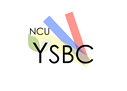 學生證 (正反面掃描檔)弱勢學生證明文件